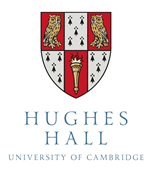 The information given will be processed for employment selection and statistical purposes. The college’s Data Protection Statement sets out how we will collect and process your personal data: https://www.hughes.cam.ac.uk/wp-content/uploads/2021/06/Hughes-Hall-Data-Protection-Policy1.pdfPERSONAL DETAILSROLE RELATED QUALIFICATIONS & TRAININGPlease include any qualifications and training which are relevant to the job you are applying for.EMPLOYMENT HISTORY  Request for reasonable adjustments to the selection processWe welcome applications from individuals with disabilities and are committed to ensuring fair treatment throughout the recruitment process. We will make adjustments to enable applicants to compete to the best of their ability wherever it is reasonable to do so, and, if successful, to assist them during their employment. We encourage applicants to declare their disabilities in order that any special arrangements, particularly for the selection process, can be accommodated. Applicants or employees can declare a disability at any time. If you wish to do so, please enter any reasonable adjustments connected with a disability which you require to be made to the selection process in the box below. If, however, you would prefer to discuss any special arrangements with us, please contact the HR Manager at hr@hughes.cam.ac.ukCRIMINAL RECORDWORK REFERENCES APPLICANT DECLARATION Please read the statements below and then sign and date to confirm your acceptance of them.I understand how the College will use and store my personal data, having read the sectionat: https://www.hughes.cam.ac.uk/wp-content/uploads/2021/06/Hughes-Hall-Data-Protection-Policy1.pdfI confirm that the information I have given in this application form and any supporting documents is correct and complete.I understand that failure to disclose any relevant information or the provision of false information may lead to dismissal / withdrawal of any offer of employment made to me. I understand that the College may check all or any of the information provided as part of my application or given in references.I understand that an appointment, if offered, will be subject to the receipt of references, and the outcome of any relevant pre-employment checks, which the College regards as satisfactory.Signature						  Date 			    HOSPITALITY APPLICATION FOR EMPLOYMENTPlease type or write in black inkPosition applied forPlease state where you read / heard about this vacancyForename(s)SurnameTitleCurrent Address:Post code:Immigration Status:  Are you a settled worker (i.e. do you have the permanent right to work in the UK – for example as a British or EEA citizen)?Yes       No If no, do you already have temporary permission to work in the UK?Yes       No If yes, please specify your visa type and visa end date:We have a legal responsibility to ensure you are eligible to live and work in the UK. Further guidance on right to work checks for EU, EEA or Swiss citizens can be found at:  Right to work checks: employing EU, EEA and Swiss citizens - GOV.UK (www.gov.uk)Home telephone:Mobile:Work telephone:May we use your work number to contact you?Yes           No E-mail address: Home telephone:Mobile:Work telephone:May we use your work number to contact you?Yes           No E-mail address: Current Address:Post code:Immigration Status:  Are you a settled worker (i.e. do you have the permanent right to work in the UK – for example as a British or EEA citizen)?Yes       No If no, do you already have temporary permission to work in the UK?Yes       No If yes, please specify your visa type and visa end date:We have a legal responsibility to ensure you are eligible to live and work in the UK. Further guidance on right to work checks for EU, EEA or Swiss citizens can be found at:  Right to work checks: employing EU, EEA and Swiss citizens - GOV.UK (www.gov.uk)Do you have a UK National Insurance Number (where held):Yes       No Do you have a UK National Insurance Number (where held):Yes       No Are you known to any member of the College; if yes, please state your relationship.Starting with the present, please give details of your full career history. As well as employment, please include any periods of voluntary work, travel, career breaks and unemployment. Starting with the present, please give details of your full career history. As well as employment, please include any periods of voluntary work, travel, career breaks and unemployment. Starting with the present, please give details of your full career history. As well as employment, please include any periods of voluntary work, travel, career breaks and unemployment. Starting with the present, please give details of your full career history. As well as employment, please include any periods of voluntary work, travel, career breaks and unemployment. Starting with the present, please give details of your full career history. As well as employment, please include any periods of voluntary work, travel, career breaks and unemployment. Starting with the present, please give details of your full career history. As well as employment, please include any periods of voluntary work, travel, career breaks and unemployment. Start DateEnd DateEmployerJob title and key responsibilitiesSalary and any financial benefitsReason for leaving or notice period (where applicable)When would you be able to take up a new appointment, if successful?Please note any criminal convictions except those 'spent' under the Rehabilitation of Offenders Act 1974.  If none, please state.  In certain circumstances employment is dependent upon obtaining a satisfactory basic disclosure from the DBS (Disclosure and Barring Service).  We will tell you if this is necessary.Please provide details of two people (not relatives or friends) who will each provide an employer’s reference. One of these referees must be your current or most recent employer. If you do not have a current or recent employer, please provide details of your lecturer/course tutor/unpaid work employer etc.Please provide details of two people (not relatives or friends) who will each provide an employer’s reference. One of these referees must be your current or most recent employer. If you do not have a current or recent employer, please provide details of your lecturer/course tutor/unpaid work employer etc.Name      Name      Position and relationship to youPosition and relationship to youAddress
     Address
     Telephone number Telephone number      E-mail addressE-mail addressDo we have permission to contact this referee before the interview?  Yes       No Do we have permission to contact this referee before the interview?  Yes       No 